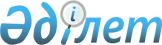 Об утверждении Типового договора технологического присоединения электрических установок с установленной мощностью до 200 кВт субъектов предпринимательства к электрическим сетям энергопередающих организацийПриказ Министра энергетики Республики Казахстан от 23 сентября 2020 года № 326. Зарегистрирован в Министерстве юстиции Республики Казахстан 24 сентября 2020 года № 21267
      В соответствии с подпунктом 70-40) статьи 5 Закона Республики Казахстан от 9 июля 2004 года "Об электроэнергетике" ПРИКАЗЫВАЮ:
      1. Утвердить прилагаемый Типовой договор технологического присоединения электрических установок с установленной мощностью до 200 кВт субъектов предпринимательства к электрическим сетям энергопередающих организаций.
      2. Комитету атомного и энергетического надзора и контроля Министерства энергетики Республики Казахстан в установленном законодательством порядке обеспечить:
      1) государственную регистрацию настоящего приказа в Министерстве юстиции Республики Казахстан;
      2) размещение настоящего приказа на интернет-ресурсе Министерства энергетики Республики Казахстан после его официального опубликования;
      3) в течение десяти рабочих дней после государственной регистрации настоящего приказа в Министерстве юстиции Республики Казахстан представление в Департамент юридической службы Министерства энергетики Республики Казахстан сведений об исполнении мероприятий, предусмотренных подпунктами 1) и 2) настоящего пункта.
      3. Контроль за исполнением настоящего приказа возложить на курирующего вице-министра энергетики Республики Казахстан.
      4. Настоящий приказ вводится в действие по истечении десяти календарных дней после дня его первого официального опубликования.
      "СОГЛАСОВАНО"
Министерство национальной экономики
Республики Казахстан        Типовой договор технологического присоединения электрических установок с 
             установленной мощностью до 200 кВт субъектов предпринимательства к 
                   электрическим сетям энергопередающих организаций
      ________________________ "____" ___________ 20___ год  
                   (место)                   (дата)
      ___________________________________________________________________,  
                   (наименование энергопередающей организации) 
в лице __________________________________________________________, действующего на   
                   (должность, фамилия, имя, отчество (при наличии) 
основании ________________________________________________________с одной стороны,  
именуемый в дальнейшем Поставщик, и  
_______________________________________________________________________________, 
именуемый в дальнейшем Потребитель, в лице 
_______________________________________________________________________________
 (фамилия, имя, отчество (при наличии), номер и дата выдачи документа, удостоверяющего личность) 
________________________________________________________ действующий на основании  
_______________________________________________________________________________,  
       с другой стороны, вместе именуемые Сторонами, заключили настоящий договор  
технологического присоединения электрических установок с установленной мощностью
до 200 киловатт (далее – кВт) субъектов предпринимательства к электрическим сетям  
энергопередающей организаций (далее – договор) о нижеследующем. Глава 1. Предмет договора
      1. По настоящему договору Поставщик принимает на себя обязательства по осуществлению технологического присоединения электрических установок с установленной мощностью до 200 кВт Потребителя к своим электрическим сетям (далее – технологическое присоединение), а Потребитель обязуется оплатить затраты на технологическое присоединение в соответствии с условиями настоящего договора.
      2. Поставщик осуществляет технологическое присоединение
      ________________________________________________________________________,  
                         (наименование электрических установок)
       (включая их проектирование, строительство или реконструкцию) для присоединения к электрическим сетям Поставщика, с учетом следующих характеристик: 
      максимальная мощность присоединяемых электрических установок ________ кВт; 
      категория надежности _______; 
      класс напряжения электрических сетей, к которым осуществляется технологическое присоединение _____ киловольт; 
      максимальная мощность ранее присоединенных электрических установок __________ кВт.
      3. Технологическое присоединение необходимо для электроснабжения
      ____________________________________________________________________,
      (наименование и местонахождение электрических установок Потребителя)
      _____________________________________________________________________. 
      4. Технические задания на технологическое присоединение (далее – технические задания), по форме в соответствии с Правилами технологического присоединения к электрическим сетям энергопередающих организаций, утвержденными согласно подпункту 70-39) статьи 5 Закона Республики Казахстан от 9 июля 2004 года "Об электроэнергетике" (далее – Правила) являются неотъемлемой частью настоящего договора.
      5. Точка(-и) присоединения указывается(-ются) в технических заданиях на подключение к электрическим сетям и располагается(-ются) на расстоянии _________ метров от границы участка Потребителя, на котором располагаются (будут располагаться) присоединяемые объекты Потребителя. 
      6. Срок выполнения мероприятий по технологическому присоединению составляет _____________ со дня заключения настоящего договора и не должен превышать сроки, указанные в Правилах.
      Поставщик обеспечивает технологическое присоединение объекта Потребителя, согласно выданным техническим заданиям, в том числе проектирование, строительство или реконструкция, подключение электрических установок Потребителя, урегулирование отношений с подрядными организациями в порядке и на условиях настоящего договора и Гражданского кодекса Республики Казахстан от 27 декабря 1994 года (далее – Кодекс) и Закона Республики Казахстан от 16 июля 2001 года "Об архитектурной, градостроительной и строительной деятельности в Республике Казахстан" и Правил пользования электрической энергией, утвержденных приказом Министра энергетики Республики Казахстан от 25 февраля 2015 года № 143 (зарегистрирован в Реестре государственной регистрации нормативных правовых актов № 10403).  Глава 2. Права и обязанности Сторон
      7. Поставщик обязуется: 
      1) в течение _____ календарных дней с даты подписания настоящего договора разработать, согласовать и утвердить проектную документацию на строительство электрических сетей и объектов, необходимых для исполнения технических заданий;
      2) надлежащим образом исполнять обязательства по настоящему договору, в том числе по выполнению возложенных на себя мероприятий по технологическому присоединению до границ участка, на котором расположены присоединяемые электрические установки Потребителя, указанные в технических заданиях, включая урегулирование отношений с подрядными организациями; 
      3) осуществлять фактическое присоединение электрических установок Потребителя к своим электрическим сетям, фактическую подачу напряжения и мощности; 
      4) составлять при участии Потребителя акт разграничения балансовой принадлежности электрических сетей и эксплуатационной ответственности сторон по форме, согласно приложению 4 к Электросетевым правилам, утвержденным приказом Министра энергетики Республики Казахстан от 18 декабря 2014 года № 210 (зарегистрирован в Реестре государственной регистрации нормативных правовых актов № 10899);
      5) в течение _____ календарных дней с даты утверждение проекта строительства электрических сетей и объектов выполнить работы по строительству электрических сетей и объектов, необходимых для исполнения технических заданий;
      6) направить документы Потребителя, необходимые для заключения договора электроснабжения в соответствующую энергоснабжающую организацию;
      7) выдать Потребителю в произвольной форме акт пломбирования системы коммерческого учета электрической энергии.
      8. Поставщик имеет право:
      1) вносить Потребителю предложения по всем вопросам строительства электрических сетей и объектов, необходимых для исполнения технических заданий;
      2) заключать договоры с подрядными организациями на выполнение работ по настоящему договору;
      3) обращаться в суд для решения спорных вопросов, связанных с заключением и исполнением настоящего договора. 
      9. Потребитель обязуется:
      1) в течение 3 (трех) рабочих дней со дня подписания договора Сторонами, произвести оплату согласно представленному заключению обоснованных затрат на технологическое присоединение электрических установок, определенных в соответствии с Правилами определения затрат на технологическое присоединение электрических установок с установленной мощностью  до 200 кВт субъектов предпринимательства к электрическим сетям энергопередающих организаций, утвержденными согласно подпункту 7-4) статьи 8 Закона Республики Казахстан "О естественных монополиях" (далее – Правила определения затрат на технологическое присоединение);
      2) предоставлять Поставщику документы, предусмотренные Правилами; 
      3) после осуществления энергопередающей организацией фактического присоединения электрических установок Потребителя к электрическим сетям, фактического приема (подачи) напряжения и мощности подписать акт разграничения балансовой принадлежности и разграничения эксплуатационной ответственности, акт опломбирования системы коммерческого учета электрической энергии, либо представить мотивированный отказ от подписания в течение 2 (двух) рабочих дней со дня получения указанных актов от энергопередающей организации. 
      10. Потребитель имеет право: 
      1) осуществлять мониторинг за ходом строительства и качеством выполненных строительно-монтажных работ, соблюдением сроков их выполнения;
      2) для проведения мониторинга иметь свободный доступ на рабочую территорию строительства;
      3) обращаться в суд для решения спорных вопросов, связанных с заключением и исполнением настоящего договора. Глава 3. Плата за технологическое присоединение и ее расчет
      11. Размер платы за технологическое присоединение представляется Поставщиком в заключении обоснованных затрат на технологическое присоединение электрических установок, определенных в соответствии с Правилами определения затрат на технологическое присоединение, и составляет _________ тенге ________ тиын, с учетом НДС.
      12. Внесение платы за технологическое присоединение осуществляется Потребителем следующим образом: _____________________________________
      ______________________________________________________________.
      (указывается способ внесения платы за технологическое присоединение)
      13. Датой начала исполнения обязательств Поставщиком считается дата внесения денежных средств по оплате за технологическое присоединение в кассу или на расчетный счет Поставщика в соответствии с подпунктом 1) пункта 9 настоящего договора. Глава 4. Ответственность сторон и обстоятельства непреодолимой силы
      14. В случаях неисполнения или ненадлежащего исполнения обязательств по договору, стороны возмещают причиненный реальный ущерб в добровольном порядке либо в случае не достижения договоренности – по решению суда.
      15. Стороны не несут материальной ответственности за неисполнение договора, при возникновении обстоятельств непреодолимой силы, то есть чрезвычайных и непредотвратимых при данных условиях обстоятельствах (стихийные явления, военные действия, чрезвычайное положение).
      16. В случае возникновения обстоятельств непреодолимой силой, связанных с исполнением условий настоящего договора, в течение 3 (трех) рабочих дней Сторонами направляется уведомление для решения вопроса.
      17. В договор могут быть внесены изменения по инициативе одной из Сторон в части продления срока исполнения договора при обстоятельствах непреодолимой силы. Глава 5. Заключительные положения
      18. Договор считается заключенным со дня подписания Сторонами.
      19. Настоящий договор подписывается Сторонами в двух экземплярах по одному для каждой из Сторон. Глава 6. Реквизиты сторон
					© 2012. РГП на ПХВ «Институт законодательства и правовой информации Республики Казахстан» Министерства юстиции Республики Казахстан
				
      Министр энергетики 
Республики Казахстан 

Н. Ногаев
Утвержден приказом
Министра энергетики
Республики Казахстан
от 23 сентября 2020 года № 326
Поставщик
Потребитель
____________________________
____________________________________
____________________________
____________________________________
____________________________
____________________________________